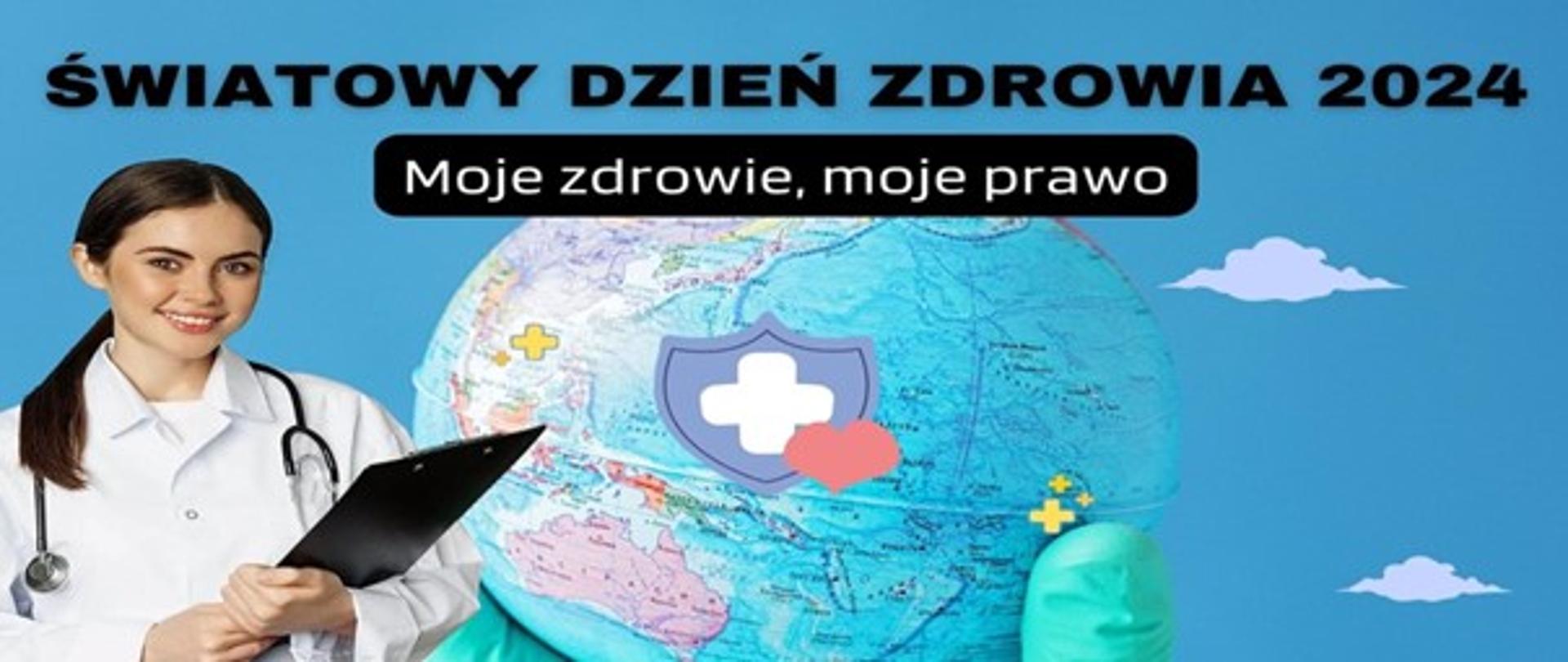  Na całym świecie prawo milionów ludzi do zdrowia jest coraz bardziej zagrożone.Konflikty niszczą życie, powodując śmierć, ból, głód i cierpienie psychiczne.Spalanie paliw kopalnych jednocześnie napędza kryzys klimatyczny i odbiera nam prawo do oddychania czystym powietrzem, a zanieczyszczenie powietrza w pomieszczeniach i na zewnątrz odbiera życie co 5 sekund.Rada Światowej Organizacji Zdrowia (WHO) ds. ekonomii zdrowia dla wszystkich stwierdziła, że chociaż co najmniej 140 krajów uznaje zdrowie za prawo człowieka w swojej konstytucji, tylko 4 kraje wspomniały o tym, jak je finansować.Aby sprostać tego typu wyzwaniom, tematem przewodnim Światowego Dnia Zdrowia                     w  2024 roku  jest  hasło "Moje zdrowie, moje prawo".Tegoroczny temat został wybrany, aby bronić prawa wszystkich i wszędzie do dostępu do usług zdrowotnych, edukacji i informacji, a także do bezpiecznej wody pitnej, czystego powietrza, dobrego odżywiania, wysokiej jakości mieszkań, godnych warunków pracy                       i środowiska oraz wolności od dyskryminacji.Źródło: https://www.who.int/news-room/events/detail/2024/04/07/default-calendar/world-health-day-2024-my-health-my-right